ТҮЙІНДЕМЕҚАРҒАБАЙЕВА НҰРСӘУЛЕ ҰЗАҚБАЙҚЫЗЫ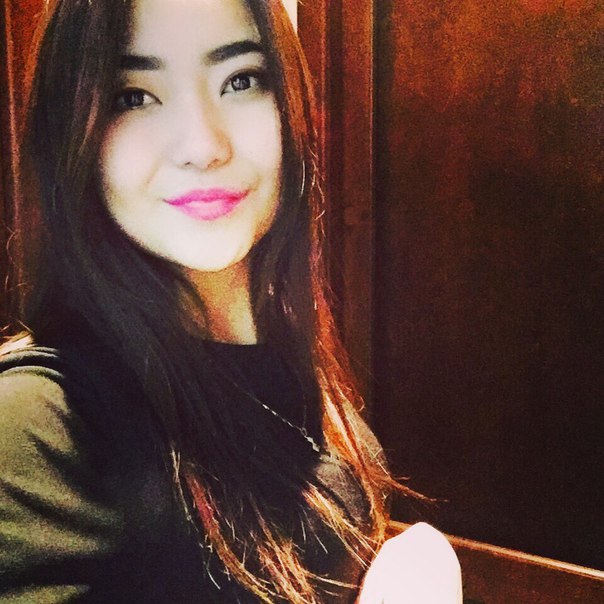 Жеке ақпаратЖеке ақпаратҚала:ҚарағандыМекен-жайы:   Политаева 10, 23 пәтер.Туылған күні:01.04.1995 жылЖынысы:     ӘйелОтбасы жағдайы:Тұрмыс құрмағанБайланыс ақпараты:87085345439, e-mail:  www.nur0077@mail.ruМақсаты:Алынған теориялық білімдерін практикада бекіту, білім саласында перспективалы қызмет атқару. Жұмыс тәжірибесі:Жұмыс тәжірибесі:Жұмыс тәжірибесі:Жұмыс мерзімі:2013 жылЖұмыс орны:Қарағанды қаласы, Қарағанды агротехникалық колледжіЛауазымы:Тәжірибеленуші (оқу практикасы)Лауазымдық міндеттері:Колледж студенттеріне күн тәртібі бойынша білімді меңгерту, тәжірибеде үйренген, алған білімдермен оқушылармен бірге бөлісу.Жұмыс мерзімі:Жұмыс орны:Лауазымы:Лауазымдық міндеттері:Жұмыс мерзімі:  Жұмыс орны:   Лауазымы:   Лауазымдық міндеттері:  2013 жылҚарағанды Мемлекеттік Техникалық УниверситетіКітапхана көмекшісі (еңбек практикасы)Университет кітапханасына келіп түсетін сирек кездесетін кітап жинақтары мен жаңа басылымдарды реттеу, газет-журнал шығарылымдарын түгендеу(жылдар бойынша).2014 жылҚарағанды Мемлекеттік Техникалық УниверситетіТәжірибеленуші (технологиялық практика)Мәтіндік,  графикалық және тағыда басқа компьютерлік бағдарламалармен жұмыс жасау және оларды тәжірибеде қолдану.Білімі:Білімі:Білімі:Негізгі:Негізгі:Негізгі:Оқу орны:Қарағанды Мемлекеттік Техникалық УниверситетіОқу мерзімі:2012-2016 жж.Мамандығы:Оқу түрі:Кәсіптік оқытуКүндізгі бөлімШет тілдерді игеру деңгейі және басқа да дағдылары:Шет тілдерді игеру деңгейі және басқа да дағдылары:Шет тілдерді игеру деңгейі және басқа да дағдылары:Шет тілдерді игеруі:қазақ тілі – ана тілі (жетік), орыс тілі  - еркін,   ағылшын тілі – сөздікпен.Қосымша:ДК – тәжірибелі қолданушы, БҚ, Microsoft Office, Delphi, Adobe Photoshop, Corel Draw, Internet және т.б. Қосымша ақпарат:Қосымша ақпарат:Қосымша ақпарат:Жұмыс шарттары:Толық/жартылай жұмыспен қамтылу.Іскерлік сапалары:Шешім қабылдауға деген қабілеті, өзіне және қоршаған ортаға деген талап, қызметті ұйымдастыруға деген ұмтылыс.Жеке сапалары:Еңбекқорлық,жауапкершілік,ұқыптылық,коммуникабельділік, берілген тапсырмаларды уақытылы орындау, ұйымдастырушылық қабілеті, ұжымда жұмыс істеу қабілеті, адамдармен тез тіл табыса алу, тез арада шешім қабылдай алу қабілеті. Салауатты өмір салтын ұстану.Хобби:Tілдерді игеру, түрлі кітаптар оқу.